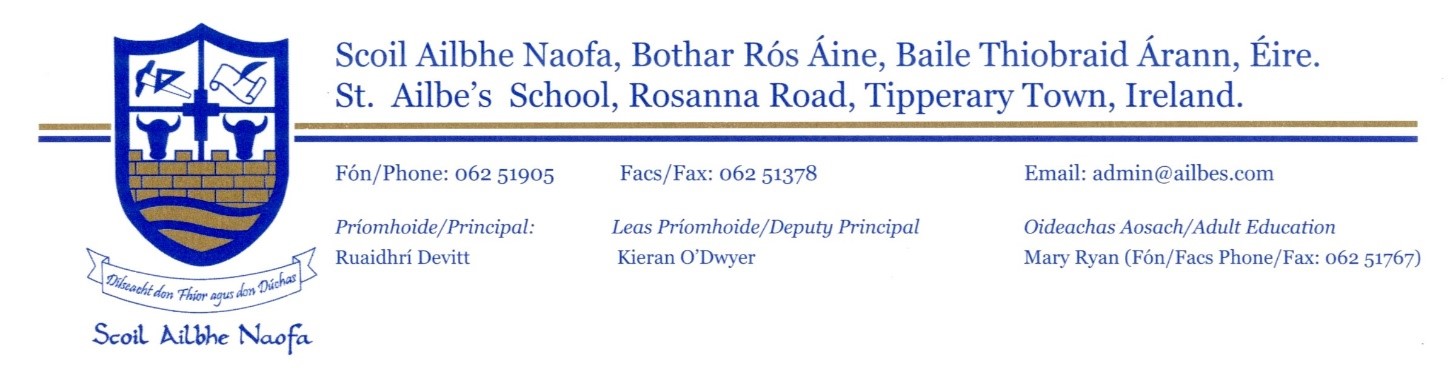 Dear Parent/Guardian,We are planning a trip to ______________ on _______________ with our ___________ class groups. It is important that all students travelling must bring a packed lunch, water, change of clothes, suitable footwear and a rain jacket….. (change as needed for activity/outing)Please ensure any students who may require an inhaler or any medication during the day have these with them at all times.We will be travelling by bus and will leave school at ______________ and will be back by the end of the school day. Students’ are responsible for looking after their own personal belongings.If you have any queries please do not hesitate to contact us below on 062-51905. If you would like your child to attend this trip, please complete the consent form attached and return by _____________________. Students will not be allowed attend this outing if there is completed consent form is not handed back into school.Many Thanks,_______________________Mr/Ms. ________________St. Ailbe’s SchoolConsent Form for Trip to _____________Student’s Name: 	__________________Class:			__________________Parents/Guardians Name:			________________________Parents/Guardians Contact Number:		________________________I would like for my child to attend the trip to __________ on __________________Parent/Guardian Signature: 		___________________________Date:						________________Please state, if any, medical conditions that your child has.________________________________________________________________________________________________________________________________________________________________________________________________________________________________________________________________________________________________________________________________